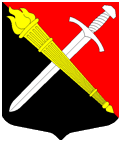 СОВЕТ ДЕПУТАТОВМуниципальное образование Тельмановское сельское поселениеТосненского района Ленинградской областиРЕШЕНИЕ № 45Принято советом депутатов «07» июля 2023 года«О переносе даты празднования Дня Тельмановского сельского поселения» В соответствии с Федеральным законом от 06.10.2003 № 131-ФЗ «Об общих принципах организации местного самоуправления в Российской Федерации», Уставом муниципального образования Тельмановское сельское поселение Тосненского района Ленинградской области совет депутатов муниципального образования Тельмановское сельское поселение Тосненского района Ленинградской области (далее - Совет депутатов)РЕШИЛ:1. Перенести празднование Дня сельского поселения с первой субботы октября на последнюю субботу августа с 2023 года. 2. Настоящее решение подлежит официальному опубликованию (обнародованию) в порядке, предусмотренном Уставом муниципального образования Тельмановское сельское поселение Тосненского района Ленинградской области.3. Настоящее решение вступает в законную силу со дня официального опубликования. Глава муниципального образования                                                  С.А. Приходько